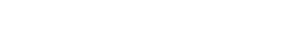 附件2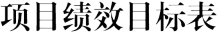 项目名称项目名称中央财政森林保险保险费补贴资金中央财政森林保险保险费补贴资金中央财政森林保险保险费补贴资金中央财政森林保险保险费补贴资金市级主管部门市级主管部门汕尾市林业局汕尾市林业局汕尾市林业局汕尾市林业局项目金额(万元)项目金额(万元)总金额6262023年度金额626设立依据设立依据1.《财政部 农业农村部 银保监会 林划局关于印发<关于加快农业保险高质量发展的指导意见> 的通知》   (财金〔2019〕12号)2.《广东省财政厅 广东省农业农村厅 广东省地方金融监管局 广东省银保监局 广东省林业局 印发<关于大力推动农业保险高质量发展的实施意见>的通知》  (粤财金〔2020〕26号)3.《关于印发广东省政策性农业保险有关配套文件的通知》(粤农农〔2020〕389号)4.《广东省保险行业协会关于印发<广东政策性农业保险示范条款(2020-2022) >的通知》 (粤保协发〔2020〕37号)5.《广东省油茶保险实施方案》1.《财政部 农业农村部 银保监会 林划局关于印发<关于加快农业保险高质量发展的指导意见> 的通知》   (财金〔2019〕12号)2.《广东省财政厅 广东省农业农村厅 广东省地方金融监管局 广东省银保监局 广东省林业局 印发<关于大力推动农业保险高质量发展的实施意见>的通知》  (粤财金〔2020〕26号)3.《关于印发广东省政策性农业保险有关配套文件的通知》(粤农农〔2020〕389号)4.《广东省保险行业协会关于印发<广东政策性农业保险示范条款(2020-2022) >的通知》 (粤保协发〔2020〕37号)5.《广东省油茶保险实施方案》1.《财政部 农业农村部 银保监会 林划局关于印发<关于加快农业保险高质量发展的指导意见> 的通知》   (财金〔2019〕12号)2.《广东省财政厅 广东省农业农村厅 广东省地方金融监管局 广东省银保监局 广东省林业局 印发<关于大力推动农业保险高质量发展的实施意见>的通知》  (粤财金〔2020〕26号)3.《关于印发广东省政策性农业保险有关配套文件的通知》(粤农农〔2020〕389号)4.《广东省保险行业协会关于印发<广东政策性农业保险示范条款(2020-2022) >的通知》 (粤保协发〔2020〕37号)5.《广东省油茶保险实施方案》1.《财政部 农业农村部 银保监会 林划局关于印发<关于加快农业保险高质量发展的指导意见> 的通知》   (财金〔2019〕12号)2.《广东省财政厅 广东省农业农村厅 广东省地方金融监管局 广东省银保监局 广东省林业局 印发<关于大力推动农业保险高质量发展的实施意见>的通知》  (粤财金〔2020〕26号)3.《关于印发广东省政策性农业保险有关配套文件的通知》(粤农农〔2020〕389号)4.《广东省保险行业协会关于印发<广东政策性农业保险示范条款(2020-2022) >的通知》 (粤保协发〔2020〕37号)5.《广东省油茶保险实施方案》总体绩效目标总体绩效目标通过持续推进政策性森林保险和地方优势特色农产品险种等惠林支农政策的履盖面，有效分 散林业生产经营风险，持续推进全省现代林业发展、促进乡村产业振兴、改进农村社会治理、保 障农民收益。指导各地林业主管部门协同各承保机构， 引导林农(企) 和林木资产管理部门积极 开展政策性森林保险和地方优势特色农产品险种。完成公益林参保率97%以上，商品林参保率30% 以上。通过持续推进政策性森林保险和地方优势特色农产品险种等惠林支农政策的履盖面，有效分 散林业生产经营风险，持续推进全省现代林业发展、促进乡村产业振兴、改进农村社会治理、保 障农民收益。指导各地林业主管部门协同各承保机构， 引导林农(企) 和林木资产管理部门积极 开展政策性森林保险和地方优势特色农产品险种。完成公益林参保率97%以上，商品林参保率30% 以上。通过持续推进政策性森林保险和地方优势特色农产品险种等惠林支农政策的履盖面，有效分 散林业生产经营风险，持续推进全省现代林业发展、促进乡村产业振兴、改进农村社会治理、保 障农民收益。指导各地林业主管部门协同各承保机构， 引导林农(企) 和林木资产管理部门积极 开展政策性森林保险和地方优势特色农产品险种。完成公益林参保率97%以上，商品林参保率30% 以上。通过持续推进政策性森林保险和地方优势特色农产品险种等惠林支农政策的履盖面，有效分 散林业生产经营风险，持续推进全省现代林业发展、促进乡村产业振兴、改进农村社会治理、保 障农民收益。指导各地林业主管部门协同各承保机构， 引导林农(企) 和林木资产管理部门积极 开展政策性森林保险和地方优势特色农产品险种。完成公益林参保率97%以上，商品林参保率30% 以上。绩效指 标一级指标二级指标三级指标三级指标指标值绩效指 标产出指标数量指标公益林参保率公益林参保率≥97%绩效指 标产出指标数量指标商品林参保率商品林参保率≥30%绩效指 标产出指标数量指标森林参保率森林参保率≥60%绩效指 标产出指标质量指标绝对免赔额绝对免赔额0绩效指 标产出指标质量指标风险保障水平风险保障水平高于上一年度绩效指 标效益指标经济效益风险保障总额风险保障总额不低于261亿元绩效指 标效益指标可持续影响保障林业可持续发展(是否明显)保障林业可持续发展(是否明显)是绩效指 标效益指标可持续影响林农挽回经济损失成效显著林农挽回经济损失成效显著是绩效指 标效益指标服务对象满意度林农满意度林农满意度≥90%